Промежуточная аттестацияКонтрольно-измерительный материалдля проведения в 2023–2024 учебном годупромежуточной аттестациипо изобразительному искусству во 2 классеФамилия, имя __________________________________класс _________Вспомни цвета радуги и зачеркни лишние. Красный; малиновый; оранжевый; коричневый; желтый; белый; зелёный; чёрный; небесный; голубой; изумрудный; синий, фиолетовый, салатовый.Что будет с цветом, если смешать его с белой краской?                А – посветлеет             Б – потемнеет              В – ничего не произойдёт Что будет с цветом, если смешать его с чёрной краской?                А – посветлеет             Б – потемнеет              В – ничего не произойдётЧто поможет передать в рисунке образ злого человека?                 А – жёсткие линии и тяжёлые цвета                Б – мягкие линии и лёгкие воздушные цвета                Г – ничего не поможет Найди соответствие и соедини.Изображение человека                                   НатюрмортИзображение «неживой природы»                ПейзажИзображение природы                                    ПортретРассмотри виды материалов. Определи, в какой художественной деятельности можно использовать следующие виды материалов. Соедини стрелками название материала и вид деятельности, в которой используется материал.Рассмотри предметы. Нарисуй геометрическую форму каждого предмета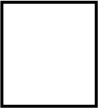 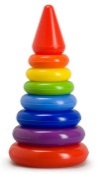 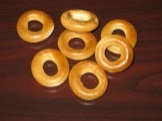 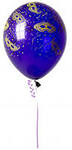 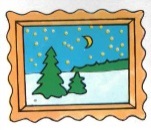 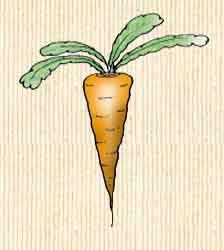 8. Нарисуй по памяти или по представлению птиц, возвращающихся в свой край весной.Виды материаловВиды деятельностиКарандаш, фломастерАппликацияБумага, ножницы, клейЖивописьПластилинРисованиеГуашьЛепка